О внесении изменений в распоряжение Департамента по управлению государственным имуществомХанты-Мансийского автономного округа – Югрыот 1 февраля 2018 года № 13-Р-93В соответствии с постановлениями Правительства Ханты-Мансийского автономного  округа – Югры от 14 января 2012 года № 1-п «О передаче некоторых полномочий Правительства Ханты-Мансийского автономного  округа – Югры Департаменту по управлению государственным имуществом  Ханты-Мансийского автономного округа – Югры», от 6 июля 2012 года № 244-п «О порядке формирования, ведения и опубликования перечней государственного имущества Ханты-Мансийского автономного округа – Югры, предназначенного для предоставления во владение и (или) пользование», учитывая методические рекомендации, утвержденные решением Совета директоров АО «Корпорация МСП» от 18.11.2019 (протокол № 84):Внести в распоряжение Департамента по управлению государственным имуществом Ханты-Мансийского автономного округа – Югры от 1 февраля 2018 года № 13-Р-93 «Об утверждении перечней государственного имущества Ханты-Мансийского автономного округа – Югры, предназначенного для предоставления во владение и (или) пользование» следующие изменения:Приложение 1 «Перечень государственного имущества Ханты-Мансийского автономного округа – Югры, свободного от прав третьих лиц (за исключением права хозяйственного ведения, права оперативного управления, а также имущественных прав субъектов малого и среднего предпринимательства)» изложить в редакции согласно приложению к настоящему распоряжению.Административному управлению: в течение 10 рабочих дней со дня утверждения настоящего распоряжения обеспечить размещение актуальной редакции перечня государственного имущества Ханты-Мансийского автономного округа – Югры, свободного от прав третьих лиц (за исключением права хозяйственного ведения, права оперативного управления, а также имущественных прав субъектов малого и среднего предпринимательства) (далее – перечень) на «Информационно-аналитическом интернет-портале» www.ugra-news.ru («Новости Югры»);в течение 3 рабочих дней со дня утверждения настоящего распоряжения разместить перечень на официальном сайте Депимущества Югры в информационно-телекоммуникационной сети Интернет (в том числе в форме открытых данных).Исполнитель: Масляный Валентин АнатольевичОтдел аренды и имущественных отношенийтел. 8 (3467)36-02-22 (доб.28-94)И.о. директораВ.Е. Баитов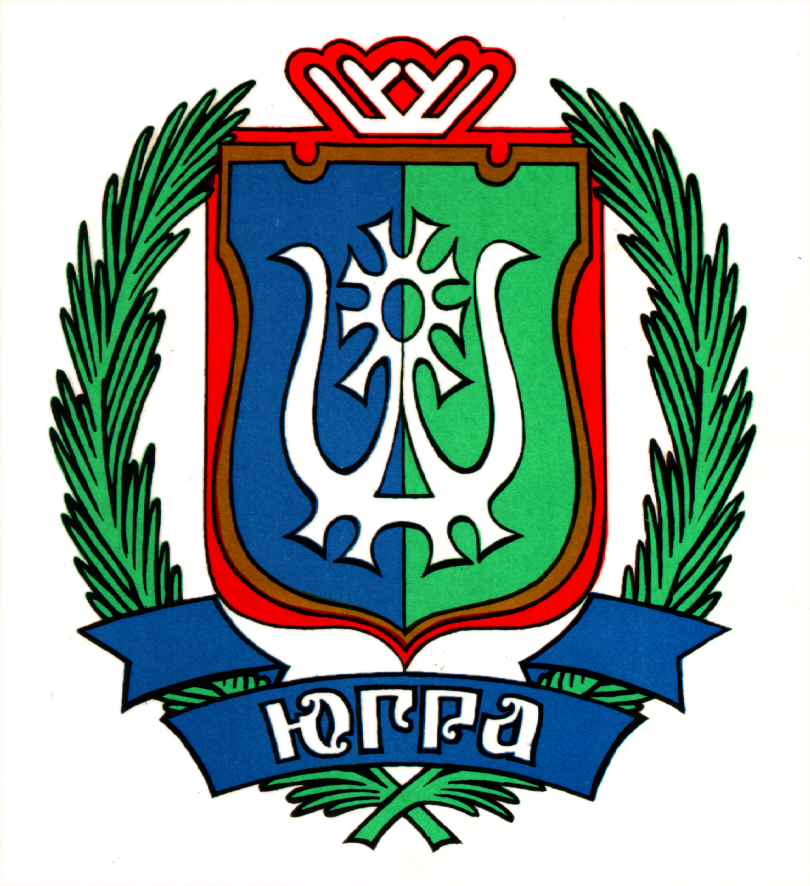 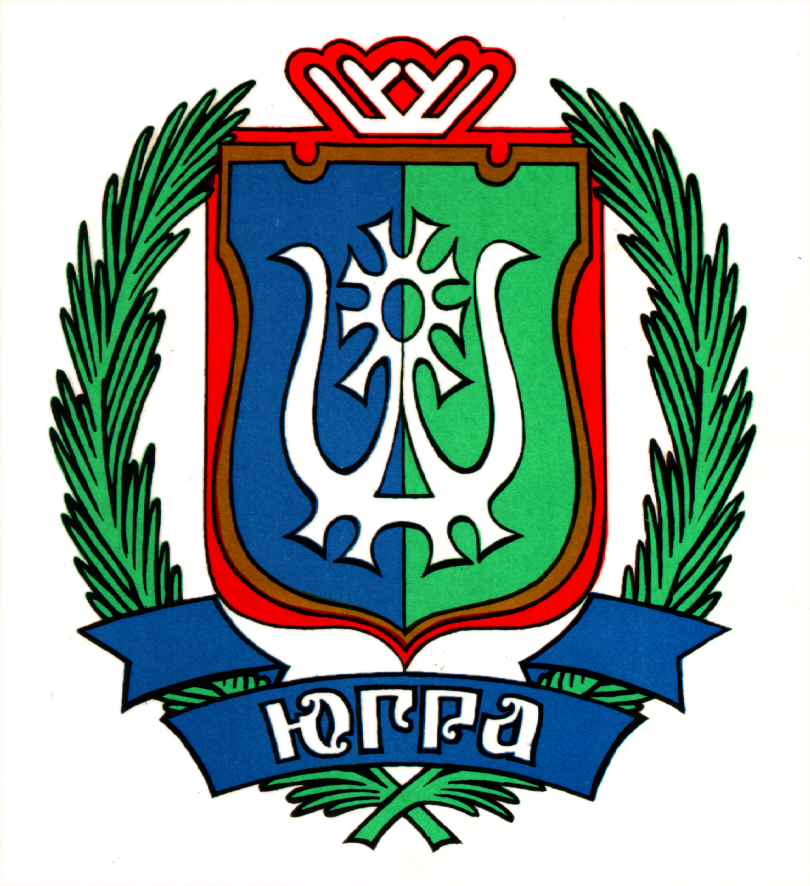 